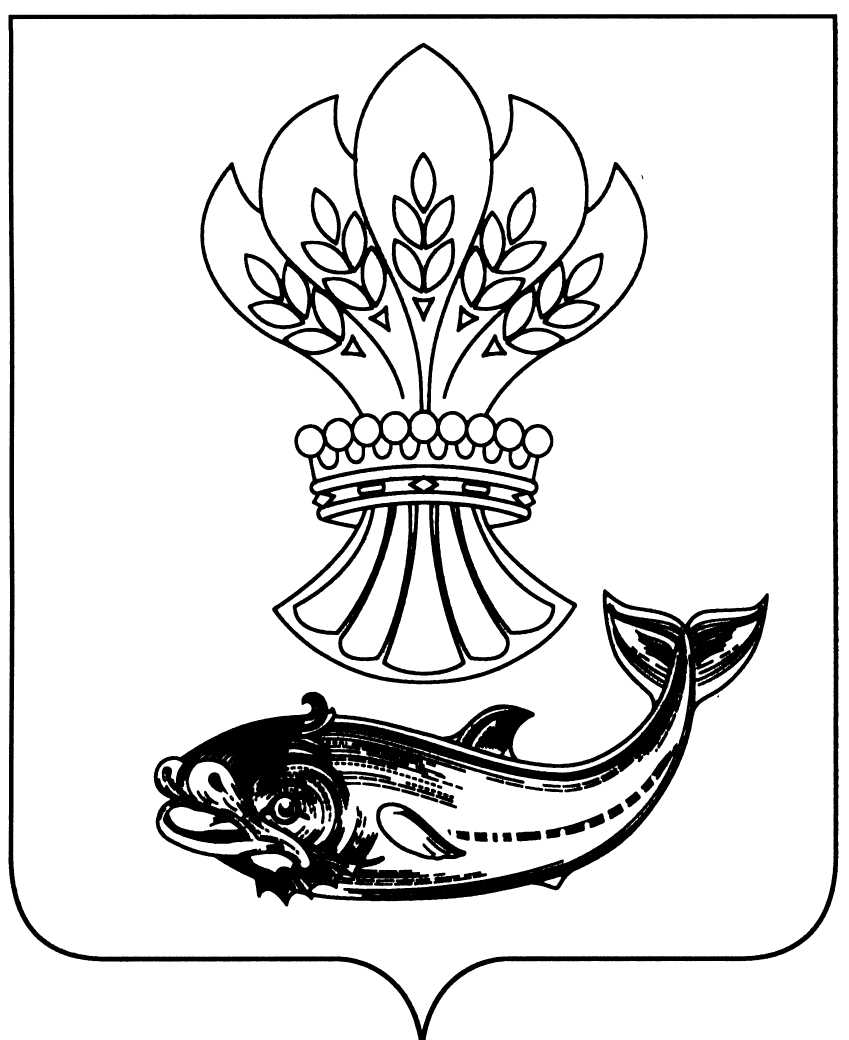 СОВЕТ НАРОДНЫХ ДЕПУТАТОВПАНИНСКОГО МУНИЦИПАЛЬНОГО РАЙОНАВОРОНЕЖСКОЙ  ОБЛАСТИРЕШЕНИЕОт 28.12.2016 г. №68           р.п. ПаниноВ соответствии с пунктом 11 части 2 статьи 29 Устава Панинского муниципального района Воронежской области, Совет народных депутатов Панинского муниципального районаРЕШИЛ:1. Утвердить структуру администрации Панинского муниципального района согласно приложению.2. Признать утратившим силу решение Совета народных депутатов Панинского муниципального района от 22.08.2014г. № 133 «Об утверждении структуры администрации Панинского муниципального района».3.  Настоящее решение вступает в силу со дня опубликования в официальном печатном издании Панинского муниципального района «Панинский муниципальный вестник».Глава Панинского муниципального района                                           В.Д. ЖукавинСТРУКТУРА администрации Панинского муниципального районаОб утверждении структуры администрации Панинскогомуниципального районаПриложениек решению Совета народных депутатовот 28.12.2016г. №68   